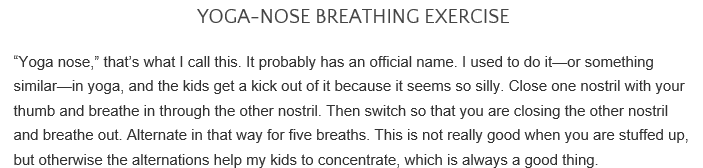 Stop and smell the flowers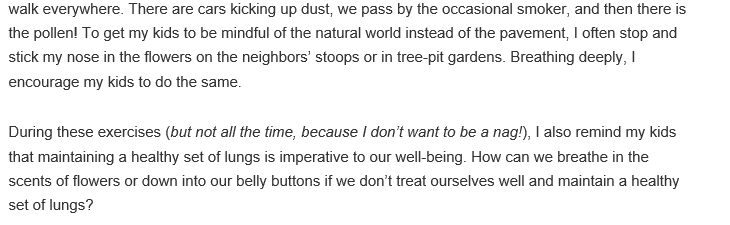 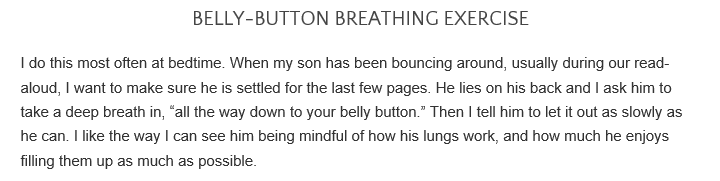 